T.C.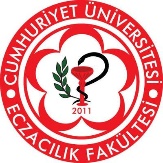 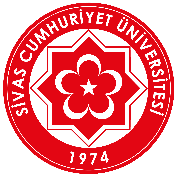 SİVAS CUMHURİYET ÜNİVERSİTESİECZACILIK FAKÜLTESİCİHAZ VE EKİPMAN BAKIM ONARIM TALEP FORMUBölüm Adı	: ………………………………………………Anabilim Dalı Adı	: ………………………………………………… /… / 2019Bölümümüz tarafından kullanılan ve bakım ve onarıma ihtiyaç duyduğu tesbit edilen cihaz/ekipman(lar) aşağıda yer almaktadır.Formu düzenleyen öğretim üyesinin;Ünvanı	: ………………………………………………Adı – Soyadı 	: ………………………………………………Cihaz/Ekipman AdıMarka-ModelTesbit Edilen Aksaklık123